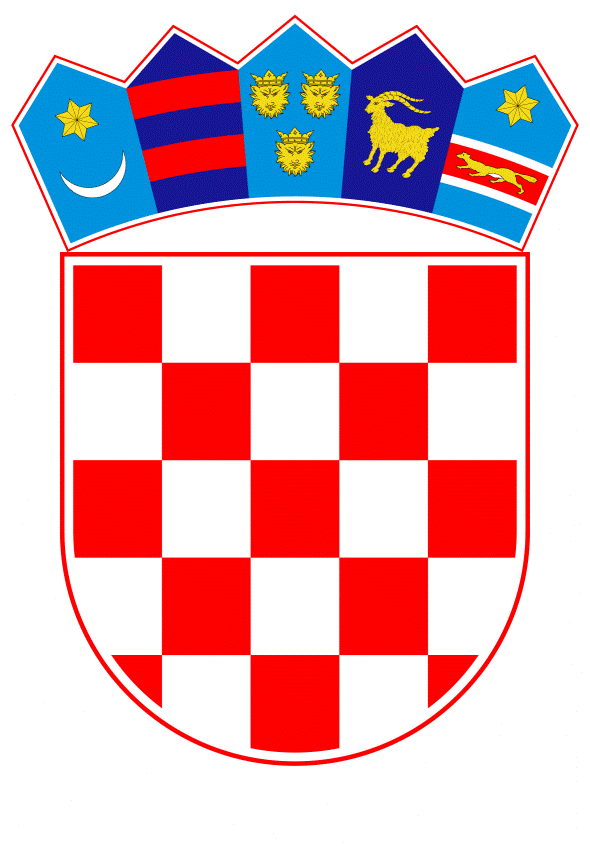 VLADA REPUBLIKE HRVATSKEZagreb, 28. prosinca 2023._________________________________________________________________________________________________________________________________________________________________________________________________________________________________Prijedlog	Na temelju članka 22. stavka 1. Zakona o socijalnoj skrbi (»Narodne novine«, br. 18/22., 46/22., 119/22. i 71/23.), Vlada Republike Hrvatske je na sjednici održanoj  _______________ godine donijela ODLUKUO OSNOVICI ZA IZRAČUN IZNOSA ZAJAMČENE MINIMALNE NAKNADE Osnovica na temelju koje se izračunava iznos zajamčene minimalne naknade iznosi 150,00 eura. Danom stupanja na snagu ove Odluke, prestaje važiti Odluka o osnovici za izračun iznosa zajamčene minimalne naknade („Narodne novine“, broj 23/22.).Ova Odluka objavit će se u „Narodnim novinama“, a stupa na snagu 1. siječnja 2024. KLASA: URBROJ: Zagreb,    PREDSJEDNIK            Andrej Plenković, v. r. OBRAZLOŽENJEČlankom 23. i 27. Zakona o socijalnoj skrbi („Narodne novine“, broj: 18/22., 46/22., 119/22. i 71/23., u daljnjem tekstu: Zakon) propisano je da se pravo na zajamčenu minimalnu naknadu priznaje samcu ili kućanstvu koje nema dovoljno sredstava za podmirenje osnovnih životnih potreba, u postotku od osnovice za izračun zajamčene minimalne naknade.Člankom 22. stavkom 1. Zakona propisano je da osnovicu za izračun iznosa zajamčene minimalne naknade odlukom određuje Vlada Republike Hrvatske.Ovom Odlukom određuje se iznos osnovice od 150,00 EUR što čini povećanje za 17,28 EUR u odnosu na dosadašnji iznos osnovice koji prema odluci iz 2022. iznosi 1.000,00 kuna (132,72 EUR). Predlagatelj:Ministarstvo rada, mirovinskoga sustava, obitelji i socijalne politikePredmet:Prijedlog odluke o osnovici za izračun iznosa zajamčene minimalne naknade 